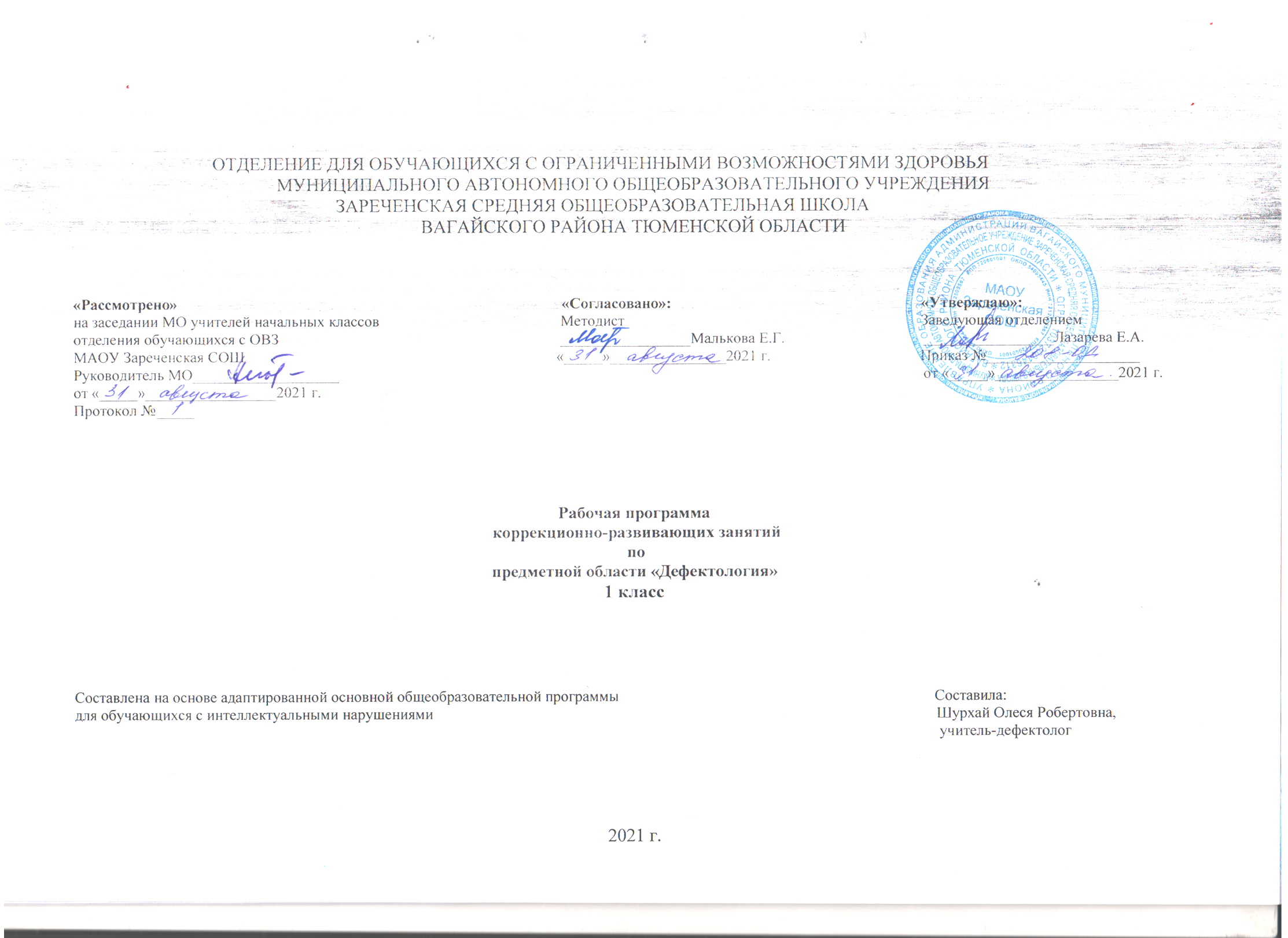 1. Пояснительная запискаРабочая программа коррекционного курса по предмету «Дефектология» 1 класс (II вариант) ФГОС образования обучающихся с интеллектуальными нарушениями разработана на основании следующих нормативно-правовых документов:Федерального закона от 29.12.2012г. №273-ФЗ «Об образовании в РФ»;Приказа Министерства образования и науки Российской Федерации №1599 от 19.12.2014 г. «Об утверждении федерального государственного образовательного стандарта образования обучающихся с умственной отсталостью (интеллектуальными нарушениями)»;Учебного плана отделения для обучающихся с ограниченными возможностями здоровья муниципального автономного образовательного учреждения Зареченской средней образовательной школы;Адаптированной образовательной программы отделения для обучающихся с ограниченными возможностями здоровья муниципального автономного образовательного учреждения Зареченской средней образовательной школы.Рабочая программа ориентирована на оказание помощи и поддержки Мелибаеву Артему Артуровичу, имеющего трудности в формировании познавательной, эмоциональной и личностной сферах; способствует поиску эффективных путей преодоления возникающих трудностей в совместной учебно-игровой деятельности, направлена на развитие психических процессов у детей, имеющих низкий уровень познавательного развития и учащихся с ОВЗ.Цель: развитие и коррекция познавательных процессов младшего школьника с целью улучшения восприятия, переработки и усвоения программного материала, повышение уровня обучаемости учащегося имеющих низкий и ниже возрастной нормы уровень познавательной сферы детей с ОВЗ.Задачи:Обучающие:- формирование общеинтеллектуальных умений (операции сравнения, обобщения, выделение существенных признаков и закономерностей, анализа, гибкость мыслительных процессов);- углубление и расширение знаний учащихся исходя из интересов и специфики их способностей.Развивающие:- формирование и развитие логического мышления;- развитие внимания (устойчивость, концентрация, расширение объёма, переключение и т.д.);- развитие памяти (формирование навыков запоминания, устойчивости, развитие смысловой памяти);- развитие импрессивной и экспрессивной речевой деятельности;- обогащение просодических характеристик речи;- развитие пространственного восприятия и сенсомоторной координации;- развитие психологических предпосылок овладения учебной деятельностью (умение копировать образец, умение слушать и слышать учителя, умение учитывать в своей работе заданную систему требований);- развитие быстроты реакции.Воспитательные:- установление эмоционального контакта между взрослым и ребёнком, воспитание положительной мотивации к занятиям- формирование адекватной самооценки, объективного отношения ребёнка к себе и своим качествам.2. Общая характеристика коррекционного курса  Задания, составляющие основу программы индивидуальных занятий по дефектологии, вводятся в качестве отдельных упражнений на уроках и классифицированы по основным целям воздействия. Такая классификация является в некоторой степени условной, поскольку все познавательные процессы (восприятие, мышление, память и т.д.) представляют собой единую систему и развиваются в комплексе. Подробная классификация по целям воздействия, позволяет облегчить выбор заданий, соответствующих целям и задачам конкретных занятий, уровню развития учащихся и их индивидуальным особенностям.  При планировании занятий учитывается тема, поставленные цели, подбираются такие формы работы, которые помогают сделать занятие разнообразным, а выбор упражнений и заданий ликвидировали бы пробелы в знаниях и стимулировали бы познавательную деятельность. Используемый материал строится по концентрическому принципу, постепенно расширяя и углубляя изученные темы.  Систематическое применение технологии имитационного моделирования позволяют решать поставленные задачи, так как игровая форма наиболее доступна для детей, она способствует сглаживанию и сокращению адаптационного периода, а также формирует учебную мотивацию через ситуацию успеха в игровой деятельности. Использование развивающих игр и упражнений в учебном процессе оказывает благотворное влияние на развитие не только познавательной деятельности, но также носит личностно-ориентированную направленность, которая помогает в дальнейшем адаптироваться детям в социуме.  Использование на занятиях словесных методов (рассказ, объяснение, беседа) помогают в общении с учащимися. У детей с интеллектуальной недостаточностью отмечаются нарушения речевого развития, в связи с этим уделяется особое внимание речи педагога, которая является образцом для учащихся: необходимость четкого произношения, правильность ударения, яркость, выразительность, замедленность темпа, так как это углубляет понимание, расширяет словарный запас, способствует развитию связной речи у учащихся коррекционной школы.  Устное изложение материала сочетается с наглядными и практическими упражнениями. В качестве практических заданий используются развивающие материалы из набора “Монтессори – материалы”, посредством взаимодействия с которыми у детей развивается моторика, влияющая на общее, эмоциональное, речевое и социальное развитие.  Для более полного усвоения детьми учебного материала, применяются проблемно-поисковые и наглядные методы, так как зрительные образы изучаемого материала быстрее формируются в памяти, чем создаваемые только на основе речевого сообщения; широко используются ИКТ: компьютер, интерактивная доска.  Одним из главных условий достижения положительного результата является опора на чувственное познание детей, на их личный опыт. Предметы, используемые на занятиях, позволяют сблизить теоретические знания и реальную жизнь.  Еще одной важной причиной, побуждающей активнее внедрять специальные развивающие упражнения, является возможность проведения с их помощью эффективной диагностики интеллектуального и личностного развития детей с ограниченными возможностями здоровья. Это позволяет реализовать на практике заложенный в концепции коррекционно-развивающего обучения принцип единства диагностики и коррекции, и он же является основой для целенаправленного планирования индивидуальной работы.3. Описание места коррекционного курса в учебном планеКоррекционно-развивающие занятия с учителем дефектологом рассчитаны на 4 часа в неделю, общее количество часов за год 132.4. Личностные и предметные результаты освоения коррекционного курсаэмоционально-чувственное восприятие, сотрудничество; чувство единства, умение действовать согласованно;готовность к самоанализу и самооценке, реальному уровню притязаний;целостная психолого-педагогическая культура;учебные мотивы; устойчивая положительная мотивация на учебную деятельность; основные мыслительные операции (анализ, сравнение, обобщение, синтез, умение выделять существенные признаки и закономерности);адекватное восприятие окружающей действительности и самого себя;адаптивность поведения обучающихся в соответствии с ролевыми ожиданиями других;нравственно-моральные качества;- повыситься:    уровень работоспособности;уровень развития мелкой моторики пальцев рук;уровень развития памяти;уровень развития внимания;уровень развития мышления;уровень развития восприятия;уровень развития произвольной сферы;интеллектуального развития;уровень развития воображения.речевой активности;познавательной активности.уровень навыков общения со взрослыми и сверстниками.Учащиеся должны уметь:контролировать себя, находить ошибки в работе и самостоятельно их исправлять;работать самостоятельно в парах, в группах.уметь владеть операциями анализа, сравнения, синтеза.уметь выделять существенные элементы, части.уметь устанавливать закономерности, находить сходства – различия, тождество, соотносить часть – целое, сравнивать по существенным признакам, выделять четвертый лишний предмет и др.уметь устанавливать положительный эмоциональный контакт.использовать навыки невербального и вербального общения.уметь ориентироваться во времени и в пространственных представлениях. уметь выделять основное в содержании части или рассказа в целом, определить с помощью учителя смысл прочитанного;уметь передать свое отношение к поступкам или событиям.уметь применять средства выразительности.понимать чувства и переживания окружающих людей.5. Содержание коррекционного курсаВ программе предлагаются следующие формы и методы при построении коррекционных занятий:Развивающие игрыУроки психологического развитияУроки общенияПрограмма коррекции познавательной сферы составлена с учетом специфики психического развития детей с нарушениями интеллекта. В ее основе лежат требование по усвоению знаний, умений и навыков, определяемых требованиями программно – методических материалов коррекционно – развивающего обучения умственно отсталых детей. Включает в себя: упражнения и игры по развитию навыков общения, сплочения детского коллектива. Игры и упражнения на развитие моторики, ощущений, воображения, мышления, внимания, памяти, произвольности, на развитие пространственных представлений, внутреннего плана действий.  Так же использование на занятиях учебного материала (из школьной программы). Это стихотворения, тексты по чтению, счетный материал, выполнение грамматических заданий по письму, другие задания из школьной программы. Данные виды работу помогут осуществлению целенаправленной, дифференцированной коррекции познавательных психических процессов учащихся вспомогательной школы. Такая комплексная педагогическая задача обеспечит усвоение не только совокупности конкретных знаний по школьным дисциплинам, но и поможет сформулировать у учащихся представление об общественных приемах и способности выполнения различных действий, что в свою очередь, обеспечит лучшее усвоение конкретного предметно-учебного содержания.	На уроках по коррекции познавательной деятельности уточняется значение новых понятий, слов,  продолжается работа над текстом, пословицами и поговорками, образными выражениями, разбираются тексты об природных явлениях,  образе жизни людей, зверей, птиц, внешнем виде. Во время занятий учащиеся рисуют, конструируют, лепят и т.д. Что предусматривает тесное взаимодействие с учебными предметами, такими как русский язык, чтение, мир вокруг, естествознание, математика, культура поведения, изобразительное искусство, социально - бытовая ориентировка, трудовое обучение.Программа содержит три этапа:Этап диагностикиЭтап ориентировочный (выбор методов, форм и средств).Этап практический (проведение коррекционных занятий).Диагностическая работа предназначена быть основой для разработки рекомендаций по оптимизации психического развития ребенка. В плане развития личности она необходима для обеспечения контроля за динамикой этого развития, предупреждения возможных отклонений, определения программы работы с обследуемыми детьми с целью оптимизации условий этого развития, оценки эффективности дефектологических мероприятий и т.п.  Системные дефектологические исследования дают основание рассматривать развитие как сложный структурный, разноуровневый и противоречивый процесс, отражающий как общечеловеческие, так и индивидуальные особенности, и возможные отклонения в социально – психологическом становлении личности ребенка. Выраженность отклонений в развитии определяется состоянием основных психических образований: интеллекта, памяти, речи, мотивации, воли, а также сформированностью механизмов произвольной саморегуляции и межличностного взаимодействия. Одним из объективных показателей неблагополучия в психическом развитии, становлении личностных качеств ребенка является школьная успеваемость и поведение.Принципы построения коррекционных занятий заключаются в моделировании ситуаций, демонстрирующих недостаточную успешность деятельности ребенка в соответствии с изначально присущими ему поведенческими стереотипами, и демонстрации результатов, свидетельствующих о возможности повышения эффективности, успешности этой деятельности при их изменении.Чтобы обеспечить эффективную коррекционную работу, важно обеспечить положительную мотивацию участия ребенка в предлагаемой взрослыми деятельности. Выполнение данного требования является решающим в организации всей коррекционной работы. Положительных сдвигов социальной реабилитации можно достичь только при положительном отношении ребенка к тому, что предлагает взрослый, если ребенок принимает предложение взрослого как собственное, как необходимое. Диагностика познавательных процессовРечь:I. Изучение импрессивной речи.1) понимание слов.2)понимания простых предложений.3)понимания интонационного характера предложений.4)понимания грамматических категории (род, число, падеж) 5)понимания контекстной речи (восприятие текстов).II. Обследование экспрессивной речи. 6)грамматический строй речи. 7)письменная речь8)есть ли грубые нарушения речи: косноязычие, заикание, алалии, дислалии, дизартрии, дисграфии, дислексии.Ощущение и восприятие:целостность  восприятия.дифференцированность зрительных восприятий.восприятие времени.слуховые восприятия.осязание.кинестетические ощущения и восприятия. Внимание:1)  устойчивость2)  переключение 3)  распределение Память:логическая и механическая памятизрительная памятьсловесно-логическая памятьпродуктивное запоминаниеполнота и точность представленийМышление:обобщение и отвлечениеосмысление проблемной ситуациипроцессы абстракциикритичность мышленияОсобенности воли:1) метод пресыщение2) лабиринтЛичностный статусОсобенности характера - сформированность нравственных черт характера.Самооценка – экспертная оценка, самооценка учебы и поведенияРечевые особенности –  обследование речи (импрессивной, экспрессивной, устной, письменной).Школьная успеваемостьШкольные предметы – успеваемость и поведениеДиагностика построена на основе следующих принципов:Целостно – системное диагностирование: установление взаимосвязей, взаимообусловленности и взаимозависимостей проявления психической организации ребенка (интеллектуальной, мотивационной, регуляторной, речевой, личностной).Структурно – динамическое диагностирование: выявление актуальных и потенциальных возможностей развития, возможных отклонений в развитии.Конкретность диагностирования: определение соответствия состояния психического развития ребенка требованиям конкретной ситуации.Единство психического развития и ведущей деятельности: определение соответствия состояния психического развития ребенка требованиям конкретной ситуации.Учет результатов медико-педагогического обследования и социальной ситуации развития ребенка.Формы, способы, методы и средства реализации программыКоррекционно-развивающее обучение построено таким образом, что один вид деятельности сменяется другим. Это позволяет сделать работу детей динамичной, насыщенной и менее утомительной благодаря частым переключениям с одного вида деятельности на другой.Обязательными условиями при проведении занятий являются:планирование материала от простого к сложному, дозирование помощи взрослого, постепенный переход от совместной деятельности с педагогом к самостоятельной работе учащегося.Игры и упражнения, предлагаемые детям выстроены так, что четко прослеживается тенденция к усложнению заданий, словарного материала. С каждым занятием задания усложняются. Увеличивается объём материала для запоминания, наращивается темп выполнения заданий.Данной программой предусмотрена система коррекционно-развивающего обучения, где игры и упражнения, подобраны таким образом, что её задачи реализуются одновременно по нескольким направлениям работы на каждом занятии (от 2 до 5 направлений).                                                                                      Структура коррекционно-развивающего занятияКаждое занятие состоит из 5-ти частей:Организационный момент. (1 мин.)Повторение пройденного на предыдущем занятии. (2 мин.)Основная часть. Включает 2-5 направлений КРО, специально подобранные игры и упражнения, исходя из индивидуальных особенностей ребёнка и потребностей в коррекционном воздействии.На данном этапе занятия проводятся следующие виды работы:Сообщение новых знаний (5 мин.)Закрепление полученных знаний. (10 мин.)Итог. Обсуждение результатов работы на занятии (2 мин.)Физкультминутка. Проводится 1-3 раза в течение занятия на любом его этапе в зависимости от работоспособности ребёнка. (1-3 мин.)Может включать:1. Гимнастику для глаз;2. Гимнастику для пальцев рук;3. Артикуляционную гимнастику;4. Дыхательную гимнастику;5. Психогимнастику;6. Динамические игры для развития внимания, самоконтроля, произвольной регуляции, коррекции импульсивности.На занятия к учителю-дефектологу дети зачисляются на основании заключения ПМПК.Критерии оценки результативности работы по программеМониторинг диагностических данных первичной, итоговой диагностики психолого-педагогического обследования, обучающегося с ОВЗ является критерием эффективности реализации коррекционной программы. Положительным результатом служит динамика в познавательном и речевом развитии ребенка; заметные улучшения в формировании волевой регуляции и произвольной деятельности, навыков контроля и самоконтроля, умения общаться и сотрудничать.6. Календарно-тематическое планирование 7. Описание материально-технического обеспечение образовательной деятельностиДидактические и методические пособия для учителя:1. Обучение детей с нарушениями интеллектуального развития (Олигофренопедагогика)/ Пузанов Б.П., М.: АСАДЕМА, 2001г.2. Обучение детей с выраженным недоразвитием интеллекта/ Бгажнокова И.М., М.: Владос, 2010г.3. Программа специальных (коррекционных) образовательных учреждений VIII вида: Подготовительный, 1—4 классы /4 издание.Под ред. В.В. Воронковой, М.: Просвещение, 2006 г.4. Сенсорное воспитание детей с отклонениями в развитии: сб. игр и игровых упражнений / Л.А. Метиева, Э.Я. Удалова. (Специальная психология)/ Метиева Л.А., М.: Книголюб, 2007 г.5. Лечебная педагогика: (дошкольный возраст: советы педагогам и родителям по подготовке к обучению детей с особыми проблемами в развитии / Е.М. Мастюкова, М.: Гуманит. изд. центр ВЛАДОС, 1997 г.6. «Радужная страна» Знакомство с цветом./ Р.Волков, Волгоград «Учитель» 2003г -56с7. Занятия по психогимнастике. Методическое пособие/Е.А Алябьева, М.: Сфера,2008 г.8. «Сказкотерапия»/ Вачков И.В., М.: Ось-89 2001 г.9. Психогимнастика/ Чистякова М.И., М.: Сфера, 1990 г.10. Развитие эмоционального мира детей/КряжеваН.Л, Ярославль, 1996 г.11. «Сказкотерапия для детей дошкольного и школьного возраста»/ Короткова Л.Д., ЦГЛ М. 2003 г12. «Первые шаги школьного психолога»/ Самоукина Н.В., Дубна «Феникс» 2002г.13. «Игры, развивающие психические качества личности школьника»/ Шмаков С.А., ЦГЛ Москва 2004 г.14. Программа обучения/ Баряева Л.Б., Бойков Д.И., Липакова В.И. и др.Наглядно-дидактический материал:Разноцветные ленты, шары, кубики, кирпичики, мешочки, мячи.Демонстрационные плакаты с временами года, строением тела человека, о здоровом образе жизниОвощи, фрукты (макеты), игрушечная посуда, мебельИзображения различных видов одежды и обуви (по сезонам)Изображения различных видов транспортаИгрушки сюжетные: кошка, зайчик, медвежонок, собачка, лягушка и др.Мозаика, шнуровка, пазлы, приспособления для нанизывания предметов на шнур.Разрезные и парные картинки.Цветные счётные палочки.Мешочки с наполнителями (крупа, песок, бусы и т.п.)Объёмные формы.Плоскостные фигуры.Объемные мячи (пластмассовые, резиновые, мячи с шипами).Трафареты, шаблоны.Штриховки.Материал для лепки, аппликации, рисования.Наборы из геометрических фигур.№Тема урокаЧасыДата проведенияДата проведения№Тема урокаЧасыПланФакт1Вводный урок «1 сентября – вперед к знаниям» в игровой форме.101.09.20212Диагностическое обследование импрессивной и экспрессивной речи, пассивного словаря, слуховых функций.103.09.20213Исследование уровня ВПФ, временных навыков. 106.09.20214Исследование уровня мнестических процессов. 107.09.20215Исследование уровня восприятия.108.09.20216Согласование движений рук.110.09.20217Упражнения «Учимся держать ручку».113.09.20218Упражнения для развития мелкой моторики и сенсорных навыков.114.09.20219Вырезание шаблонов, разукрашивание. 115.09.202110Логоритмика.117.09.202111Крупная моторика. Повторение движений.120.09.202112Упражнения на координацию.121.09.202113Начертание прямых вертикальных и горизонтальных линий.122.09.202114Формирование баланса. 124.09.202115Формирование понятия о круге и квадрате.127.09.202116Формирование навыка метания в цель.128.09.202117Упражнения на развитие тонкой моторики.129.09.202118Подвижные игры. Фокусировка на сведении рук.101.10.202119Согласование движений рук и ног.104.10.202120Жесты и мимика.105.10.202121Формирование умения штриховать.106.10.202122Формирование умения обводить трафарет.108.10.202123Формирование умения пользоваться ножницами.111.10.202124Логоритмика.112.10.202125Речевое развитие. Звукоподражание.113.10.202126Пластилинография.115.10.202127Штриховка. Рисование узоров.118.10.202128Развитие слухового восприятия. Звуки природы.119.10.202129Работа с трафаретом. Вырезание по контуру.120.10.202130Развитие артикуляционного аппарата. Совместное пение.122.10.202131Развитие артикуляционного аппарата. Игровая деятельность у зеркала.125.10.202132Развитие брюшного дыхания. Комплекс упражнений .126.10.202133Формирование умения действовать по команде.127.10.202134Работа в технике «Рваная аппликация».108.11.202135Рисование узоров по образцу.109.11.202136Формирование понятий о геометрических фигурах.110.11.202137Формирование понятий о цвете.112.11.202138Подвижные игры. Согласование движений рук.115.11.202139Работа с предметами (выделение частей предмета, складывание целого из частей).116.11.202140Рисование ватными палочками «Тыква».117.11.202141Невербальное общение. Звукоподражание.119.11.202142Альтернативная коммуникация.122.11.202143Развитие интонационной стороны речи в игровой форме.123.11.202144Тренировка произвольного запоминания зрительно воспринимаемых объектов.124.11.202145Развитие крупной моторики. Подвижные игры. Пространственная ориентировка.126.11.202146Развитие творческих способностей. Развитие воображения. Изготовление поделки из ваты.129.11.202147Развитие артикуляционного аппарата. Совместное пение.130.11.202148Развитие артикуляционного аппарата. Игровая деятельность у зеркала.101.12.202149Развитие брюшного дыхания. Комплекс упражнений .103.12.202150Рисование геометрических фигур по образцу.106.12.202151Побуждение к образованию звуков и букв. Звукоподражание.107.12.202152Развитие речевой деятельности. Работа с предметными картинками.108.12.202153Развитие речевой деятельности. Работа с речевыми шаблонами.110.12.202154Развитие элементарных количественных представлений.113.12.202155Дидактические игры с геометрическими фигурами.114.12.202156Формирование понятий о цвете (2-3 цвета).115.12.202157Формирование понятий о форме (круг, квадрат, треугольник).117.12.202158Формирование понятий «большой-маленький».120.12.202159Промежуточная диагностика импрессивной и экспрессивной речи, пассивного словаря, слуховых функций.121.12.202160Промежуточная диагностика уровня ВПФ, временных навыков. 122.12.202161Промежуточная диагностика уровня мнестических процессов. 124.12.202162Промежуточная диагностика уровня восприятия.127.12.202163Промежуточная диагностика общей моторики.128.12.202164Изготовление поделки к Новому Году.129.12.202165Подвижные игры на развитие общей моторики.114.01.202266Штриховка и вырезание шаблонов.117.01.202267Работа с предметами (выделение сходных и отличительных деталей).118.01.202268Развитие логического мышления по картинкам «Один-много».119.01.202269Литературное слушание. Развитие усидчивости.121.01.202270Формирование представлений о цвете.124.01.202271Разукрашивание по инструкции педагога.125.01.202272Составление разрезных картинок (2-3 части).126.01.202273Развитие невербального мышления. Жесты и мимика.128.01.202274Развитие транзитивности с помощью объемных предметов.131.01.202275Расширение и конкретизация представлений о цветах. Рисование с аппликацией.101.02.202276Музыкальные инструменты. Развитие слухового внимания.102.02.202277Литературное слушание. Развитие усидчивости.104.02.202278Закрепление понятий о цвете и форме.107.02.202279Развитие мелкой моторики, пластилинография.108.02.202280Развитие навыка срисовывания.109.02.202281Развитие навыка копирования, навыка работы по заданному образцу.111.02.202282Социальная ориентировка «Моя семья».114.02.202283Речевое развитие на тему «Овощи».115.02.202284Речевое развитие на тему «Фрукты».116.02.202285Составление разрезных картинок (2-3 части).118.02.202286Формирование навыка рисования элементов букв.128.02.202287Речевое развитие на тему «Одежда».101.03.202288Речевое развитие на тему «Животные».102.03.202289Речевое развитие на тему «Птицы».104.03.202290Формирование понятия о празднике 8 марта.107.03.202291Формирование навыка сравнения предметов.109.03.202292Тренировка внимания.111.03.202293Закрепление навыков и форм общения.  Дидактические игры.114.03.202294Развитие концентрации внимания, зрительного гнозиса, слухового восприятия. 115.03.202295Повышение объёма внимания, развитие зрительного запоминания. 116.03.202296Логоритмика.118.03.202297Развитие творческих способностей, воображения. 121.03.202298Артикуляционные упражнения.122.03.202299Развитие графомоторного навыка.123.03.2022100Дыхательная гимнастика, постановка правильного дыхания.125.03.2022101Развитие крупной моторики. Подвижные игры.104.04.2022102Артикуляционные упражнения, работа у зеркала.105.04.2022103Составление разрезных картинок (3-4 части).106.04.2022104Развитие письма. 108.04.2022105Речевое развитие на тему «Деревья».111.04.2022106Речевое развитие на тему «Цветы».112.04.2022107Речевое развитие на тему «Насекомые».113.04.2022108Подвижные игры на развитие внимания.115.04.2022109Литературное слушание. Развитие усидчивости.118.04.2022110Развитие графомоторного навыка. 119.04.2022111Формирование навыка следовать несложной инструкции.120.04.2022112Речевое развитие на тему «Рыбы».122.04.2022113Формирование пространственных понятий (за, перед, над, под).125.04.2022114Подвижные игры для развития пространственной ориентировки.126.04.2022115Пластилинография.127.04.2022116Логоритмика.129.04.2022117Формирование умения различать предметы и находить одинаковые.102.05.2022118Знакомство с характерными признаками данного времени года.103.05.2022119Аппликация «Весенний букет».104.05.2022120Литературное слушание. Развитие усидчивости.106.05.2022121Речевое развитие на тему «Мебель».111.05.2022122Речевое развитие на тему «Транспорт».113.05.2022123Согласование движений рук. Игры с мячом.116.05.2022124Речевое развитие на тему «Дикие животные».117.05.2022125Упражнения на зрительное восприятие.118.05.2022126Социально-бытовая ориентировка.120.05.2022127Обследование импрессивной и экспрессивной речи.123.05.2022128Обследование активного и пассивного словаря, слухового восприятия.124.05.2022129Исследование уровня развития ВПФ, временных представлений.125.05.2022130Исследование уровня пространственной ориентировки, представлений об окружающем.127.05.2022131Диагностика общей моторики.130.05.2022132Изготовление подарочной открытки родителям.131.05.2022